Государственное бюджетное общеобразовательное учреждениеСамарской области основная общеобразовательная школа № 21города Новокуйбышевска городского округа НовокуйбышевскСамарской области(Структурное подразделение «Детский сад» Дружная семейка»)Физкультурное развлечениеПодготовили и провели  воспитатели младшей группы «Ягодка»                                                                                          О.Н.Платонова и Аринушкина А.А.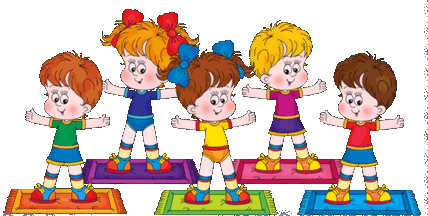 Физкультурное развлечение для детей 2 младшей группы 
«Зимушка-зима»Задачи: Упражнять в ходьбе и беге в колонне друг за другом, ходьбе с высоким 
подниманием колена, Закреплять бег врассыпную, прыжки на двух ногах с продвижением 
вперед, отталкиваясь одновременно двумя ногами. Развивать ловкость, быстроту, выдержку и внимание, равновесие. Вызвать у детей положительный эмоциональный отклик на 
спортивные упражнения, прививать любовь к физкультуре.
Оборудование и материалы: елочка, дуги разной высоты, кубики. 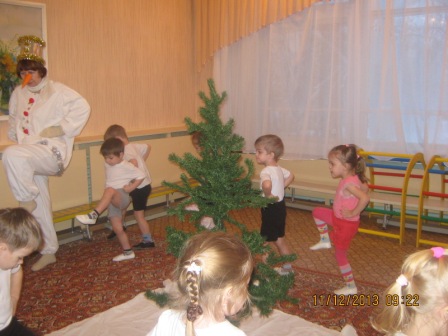 Ход занятияДети заходят в физкультурный зал, строятся в шеренгу. 
Зима:        «Веселится детвора- Снег - снежок идет с утра. Скоро праздник - Новый год, 
Елка в гости к нам придет. И ребята, и зверята праздник ждут. 
А зверята ведь в лесу живут. 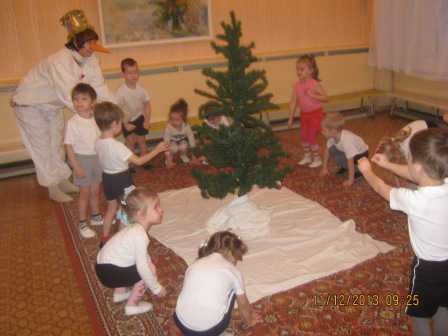 В гости к ним сегодня мы пойдем» (Да) Ходьба в колоне по одному по кругу под муз. сопровождение. Зима:   «По сугробам мы шагаем,              Выше ножки поднимаем! 
            По сугробам мы идем             И ничуть не устаем». Ходьба с высоким подниманием колена. Зима:   «Холодно в лесу зимой-              Побежали все за мной!                С бегом будет веселей,                С бегом будет нам теплей». Быстрый бег в колонне. 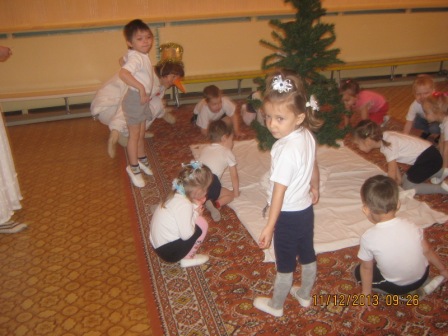 Зима:   «По тропинке мы шагаем, Руки наши согреваем». Ходьба с хлопками на каждый шаг. Зима: «Вот полянка, вот и лес, Вот и елка до небес!» Перестроение в круг. В середину круга ставится елочка. Общеразвивающие упражнения. «Вот полянка, вот и лес. 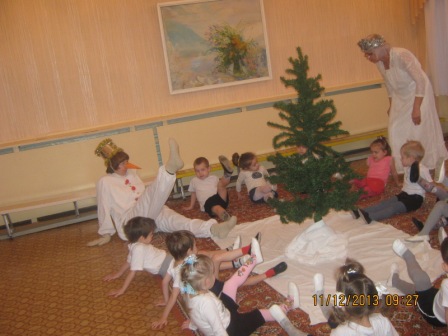              Вот и елка до небес. 
             Вот она какая, 
             Елочка большая!» Поднять руки вверх, потянуться. 
2.	 «Мы сегодня принесли    Яркие игрушки.    Здесь конфеты и шары, 
            Пряники, хлопушки.    Вы игрушки доставайте, 
            Елку вместе украшайте». Наклон вниз (взяли игрушку), вытянуть руки вперёд (имитация украшения 
ёлки). З. 	«Распушила елка лапы, 
Стала красоваться. А мальчишки и девчонки 
Стали улыбаться. 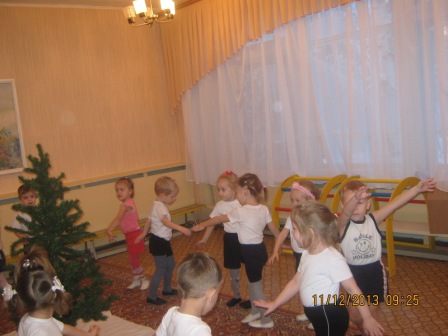 Всем ребятам нравится 
Елочка - красавица», Пальцы на руках растопырить, повороты корпусом вправо, влево, руки в стороны. 4. 	«Кто под елкою сидит 
И ушами шевелит? Кто под елкой тихо плачет 
И тихонечко дрожит? Мы присели - дружно встали, 
Никого не увидали. Мы присели, дружно встали, 
Вдруг зайчишку увидали». Приседания, руки вдоль туловища. 
5.    «Чудо-елочка блестит,        Наверху звезда горит». Сидя, руки в упоре сзади. Поднять поочередно прямую ногу вверх. 
6. 	Ты, зайчишка, выходи 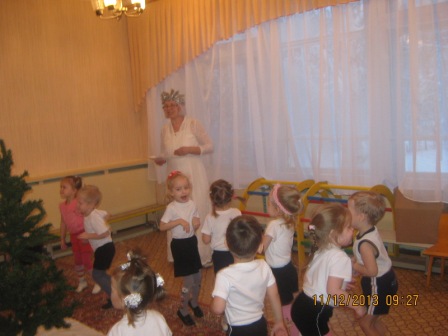    	 Да друзей своих зови.            Тут зайчишки прибежали, 
           Чудо-елку увидали,             Стали прыгать, веселиться 
            И вокруг себя кружиться». Прыжки на двух ногах, вокруг своей оси. Зима: На праздник к лесной новогодней елке придут зверята (лисички, 
зайцы). 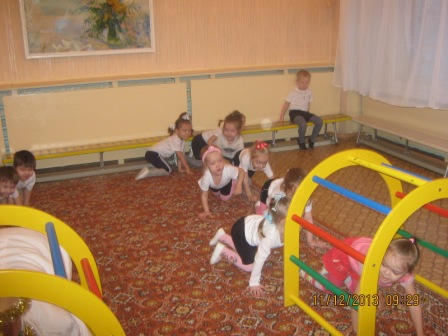             Основные движенияДети строятся в две колонны. 
1. «Крадётся лисичка». Ползание на четвереньках под дугами. 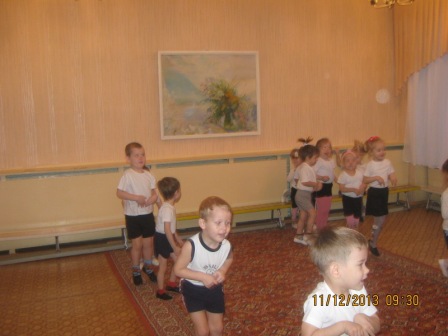 2. «Зайка»Прыжки на двух ногах с продвижением вперёд. Подвижная игра «Снежки»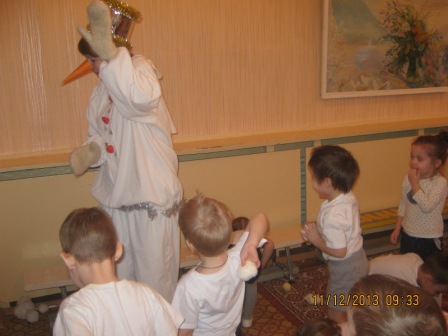  Дети берут снежки и по команде Зимы кидают в Снеговика, а Снеговик в них. Дыхательная гимнастика 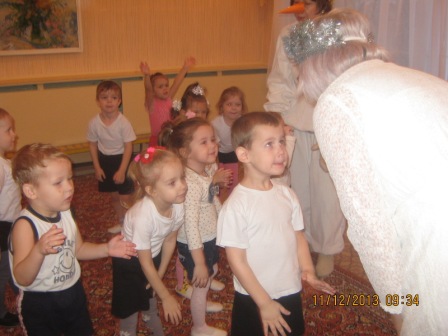 «Хлопушка» Вдох носом, руки развести в стороны, выдох через рот, хлопнуть ладонями о 
ноги. 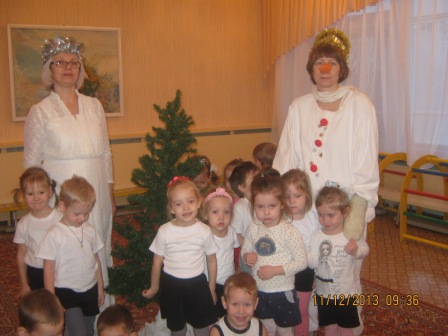 Зима: «Елочку мы нарядили, все звери успели к празднику. Теперь они как 
и мы, встретят Новый год весело и дружно. А нам пора прощаться с 
зимним лесом и отправляться в группу». 